نمو النبات و منظماتهنبت 373أسماء الطالبات:اسم التجربة:الهدف منها:النتيجة:التعليق:King Saud UniversityFaculty of ScienceBotany and Microbiology Dept.     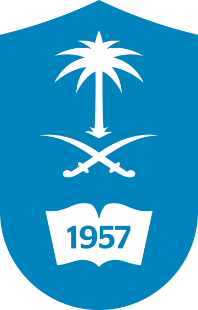 جامعة الملك سعودكلية العلومقسم النبات والأحياء الدقيقةاسم المنظمتركيزهوصف تأثير المنظم على النبات